Rule Breakers   These words follow the visual pattern but not the sound pattern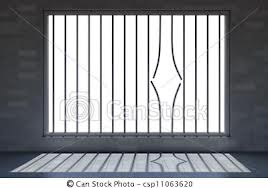 